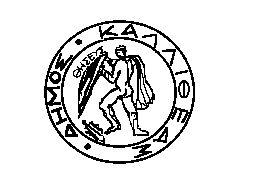 Θέμα: «Προέγκριση εγκατάστασης σε επιλεγμένες θέσεις του αστικού ιστού, τριών (3) «Γωνιών Ανακύκλωσης» εκτάσεως περίπου 20 m2 και τεσσάρων (4) «Γωνιών Ανακύκλωσης» εκτάσεως περίπου 12 m2, στο πλαίσιο της υποβολής πρότασης με τίτλο: «ΔΡΑΣΕΙΣ ΓΙΑ ΤΗΝ ΟΛΟΚΛΗΡΩΜΕΝΗ ΔΙΑΧΕΙΡΙΣΗ ΑΣΤΙΚΩΝ ΑΠΟΒΛΗΤΩΝ ΔΗΜΟΥ ΚΑΛΛΙΘΕΑΣ».Λαμβάνοντας υπόψη:Τις διατάξεις του άρθρου 73 του ν. 3852/2010.Τη με αρ. 3/2021 απόφαση της Επιτροπής Ποιότητας Ζωής.Παρακαλούμε όπως στην προσεχή συνεδρίαση του Δημοτικού Συμβουλίου, περιλάβετε και το θέμα «Προέγκριση εγκατάστασης σε επιλεγμένες θέσεις του αστικού ιστού, τριών (3) «Γωνιών Ανακύκλωσης» εκτάσεως περίπου 20 m2 και τεσσάρων (4) «Γωνιών Ανακύκλωσης» εκτάσεως περίπου 12 m2, στο πλαίσιο της υποβολής πρότασης με τίτλο: «ΔΡΑΣΕΙΣ ΓΙΑ ΤΗΝ ΟΛΟΚΛΗΡΩΜΕΝΗ ΔΙΑΧΕΙΡΙΣΗ ΑΣΤΙΚΩΝ ΑΠΟΒΛΗΤΩΝ ΔΗΜΟΥ ΚΑΛΛΙΘΕΑΣ».ΕΛΛΗΝΙΚΗ ΔΗΜΟΚΡΑΤΙΑΝΟΜΟΣ ΑΤΤΙΚΗΣΔΗΜΟΣ ΚΑΛΛΙΘΕΑΣΔΙΕΥΘΥΝΣΗ:  ΔΙΟΙΚΗΤΙΚΗ                                                    ΕΠΙΤΡΟΠΗ ΠΟΙΟΤΗΤΑΣ ΖΩΗΣΕΛΛΗΝΙΚΗ ΔΗΜΟΚΡΑΤΙΑΝΟΜΟΣ ΑΤΤΙΚΗΣΔΗΜΟΣ ΚΑΛΛΙΘΕΑΣΔΙΕΥΘΥΝΣΗ:  ΔΙΟΙΚΗΤΙΚΗ                                                    ΕΠΙΤΡΟΠΗ ΠΟΙΟΤΗΤΑΣ ΖΩΗΣΚαλλιθέα, 27/07/2021Αρ. Πρωτ : 32426ΤΑΧ.Δ/ΝΣΗ : Πληροφορίες:Τηλέφωνο:     E-mail:              Μαντζαγριωτάκη 76, Καλλιθέα, 17676                                                                                                                                                                                                                                                                 Μούσιου Ειρήνη213-20.70.404Eri.mousiou@kallithea.gr                         ΠΡΟΣΤον Πρόεδρο του Δημοτικού Συμβουλίου ΚαλλιθέαςΣυνημμέναΤην Απόφαση 3/2021 της Ε.Π.ΖΤο  υπ’ αρ. πρωτ. 6655/15-02-21 εισηγητικό.Εσωτ. Διανομή ΓΡ.ΔΗΜΑΡΧΟΥΓ.Γ.Ε.Π.ΖΤμ. Μελετών πρασίνουΗ ΠΡΟΕΔΡΟΣ Ε.Π.Ζ. ΜΑΡΓΑΡΙΤΗ ΒΑΣΙΛΙΚΗ